				   Position Paper For MUNConference:TED University Model UNCommittee:UNEPTopic:Climate ActionCountry:Republic of North KoreaDelegates:Emirhan Eken,The Aselsan MTAL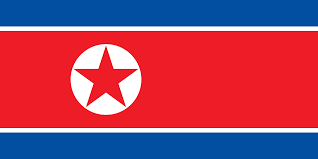 	North Korea is a state in East Asia on the Korean Peninsula.Its area is 120,540 km². It is surrounded by Russia and China to the north, the Republic of Korea to the south, the Sea of ​​Japan to the east and the Yellow Sea to the west. Its capital is Pyongyang.It was founded on September 9, 1948 as the Democratic People's Republic of Korea. Population of the Country 25,549,604.Our topic is climate actions and of course we have projects.	North Korea is a signatory to several agreements on climate action. Especially Paris Climate Conference, Kyoto Protocol. You can find his signature on many agreements, including. And North Korea has taken measures in its country. In North Korea, people generally use public transport and bicycles. North Korean people do not pollute the environment and are sensitive about recycling.And North Korea has some project for climate actions.For example  Balance of Incentives.The North Korea.With this project, the increase in greenhouse gas will decrease, and in energy, a transition will be made to renewable energy sources. And We Said It Will Conditionally Shut Down All Its Nuclear Facilities.We say “if America close the nuclear facility we will close the our nuclear facilty. ”. 
Because they think they should have Defense against America in case of any war.	The North Korea has a Project.İts  name is FBIC. This article suggests a Multi-national Corporation (MNC) guided voluntary Free Prior Informed Consent (FPIC) by providing information about forest carbon trading to the nation-wide resident surveillance system, initially institutionalized as a watchdog device on anti-government movement in North Korea. Such an MNC-guided voluntary approach can improve the productivity of the FPIC implementation scheme without creating unnecessary tension between the North Korean government and the local forest community. International communications increased by MNC-guided approach can allow local communities to access a reservoir of information about forestry carbon trading and connect other similarly situated communities throughout the world. The MNC-guided voluntary approach could work as a preamble toward real FPIC commitment since it provides an opportunity for the local community to learn the existence and value of procedural carbon rights over forested land.